SIGBI Conference Bournemouth 24 to 26 October 2019Steward AvailabilityThank you for showing interest in volunteering as a steward. We hope that each volunteer will only be required to complete one session throughout the conference. It would be helpful if you could provide the details below. THANK YOULiz Jamieson			Sylvia Fox			Jenifer McFarlane                         Chief Steward			Deputy Chief Steward		Deputy Chief StewardPlease note that your personal details as given above will be held on an Excel spreadsheet prior and during the Conference. The spreadsheet will be deleted after the Conference Ends in November 2019.Please email to stewardatbournemouth@gmail.comPLEASE PRINT NAMECLUBPOSTAL ADDRESSEMAIL ADDRESSPHONE NUMBERSESSIONSPlease indicate if you are NOT availableThursday MorningThursday AfternoonThursday EveningFriday MorningFriday AfternoonSaturday MorningSaturday AfternoonSaturday EveningPlease give type of previous stewarding experience eg. Platform, Auditorium etcDetails of specific skillsthat would assist delegates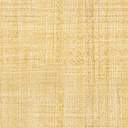 